تتضمن الإضافات إلى هذه الوثيقة المقترحات التي قدمتها هذه الإدارة فيما يتعلق ببعض بنود و/أو مواضيع جدول أعمال المؤتمر WRC-23، على النحو التالي:ــــــــــــــــــــــــــــــــــــــــــــــــــــــــــــــــــــــــــــــــــــــــــــــــ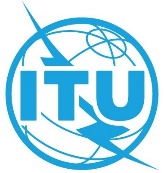 المؤتمر العالمي للاتصالات الراديوية (WRC-23)
دبي، 20 نوفمبر – 15 ديسمبر 2023المؤتمر العالمي للاتصالات الراديوية (WRC-23)
دبي، 20 نوفمبر – 15 ديسمبر 2023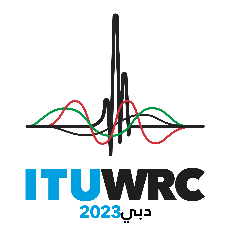 الجلسة العامةالجلسة العامةالوثيقة 149-Aالوثيقة 149-A30 أكتوبر 202330 أكتوبر 2023الأصل: بالإنكليزيةالأصل: بالإنكليزيةتايلاندتايلاندتايلاندتايلاندمقترحات بشأن أعمال المؤتمرمقترحات بشأن أعمال المؤتمرمقترحات بشأن أعمال المؤتمرمقترحات بشأن أعمال المؤتمرالمقترح (المقترحات) بشأن بند/ موضوع جدول أعمال المؤتمر WRC-23وردت في الإضافات التالية للوثيقة 1497.1الإضافة 710.1الإضافة 1011.1الإضافة 1112.1الإضافة 1217.1الإضافة 17